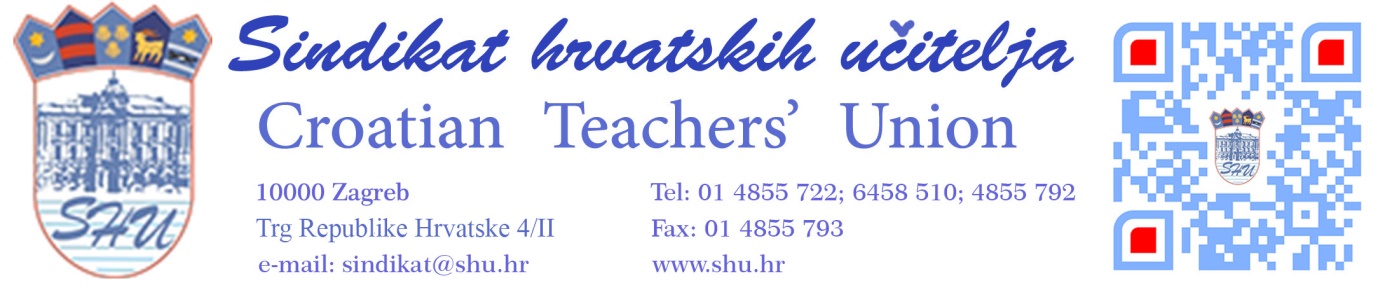 OBRAZAC 7SINDIKALNA PODRUŽNICA_____________________________________																			________________________________							     	                               (naziv poslodavca)																			________________________________							          	             	                        (adresa)OBAVIJEST POSLODAVCUo sindikalnom povjereniku koji preuzima prava i obveze radničkog vijeća1. U OŠ _______________________________________ ispunjeni su uvjeti iz članka 140. Zakona o radu (Narodne novine br. 93/2014, 127/2017 i 98/2019), a radnici temeljem članka 141. Zakona o radu nisu izabrali svojeg predstavnika koji će ih zastupati kod poslodavca u zaštiti i promicanju njihovih prava i interesa. Kako kod poslodavca nije utemeljeno radničko vijeće, sindikalni  povjerenik ____________________________________________ prema  odredbi  članka 153. stavak 3. Zakona o radu te sukladno odredbi članka 84. Temeljnog kolektivnog ugovora za službenike i namještenike u javnim službama (Narodne novine br. 128/2018, 47/2018 i 123/2019) i članka 56. Kolektivnog ugovora za zaposlenike u osnovnoškolskim ustanovama (Narodne novine br. 51/2018) preuzima sva prava i obveze radničkog vijeća propisane Zakonom o radu. 2. Sindikalni povjerenik koristit će prava u opsegu i na način utvrđen Zakonom o radu, Temeljnim kolektivnim ugovorom  za  službenike i namještenike u javnim službama i Kolektivnim ugovorom za zaposlenike u osnovnoškolskim ustanovama. 3. Sve  pozive i ostale podneske iz nadležnosti radničkog vijeća treba upućivati  sindikalnom povjereniku koji je  nositelj prava i obveza iz točke 1. i to na njegovu kućnu adresu_____________________________________ ili na adresu škole.4. Ovu obavijest potrebno je izvjesiti i na oglasnoj ploči radi informiranja radnika.                                                                                                                              Za Sindikat hrvatskih učitelja:                                                                                                                            Voditelj Ureda/Tajništvo SHU:                                                                                          	       										                                                     	______________________________U __________________, ______________godine. 